Approved by the order of the Chairman of  "Azerbaijan Caspian Shipping Closed Joint Stock Company   dated 1st of December 2016 No. 216.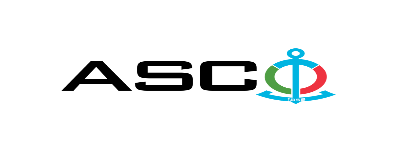 AZERBAIJAN CASPIAN SHIPPING CLOSED JOINT STOCK COMPANY IS ANNOUNCING OPEN BIDDING FOR THE PROCUREMENT OF CONSTRUCTION MATERIALS REQUIRED FOR DENIZCHI REPAIR AND CONSTRUCTION LLC  B I D D I N G No. AM074 / 2023 (On the participant`s letter head)APPLICATION FOR PARTICIPATION INTHE OPEN BIDDING___________ city     “__”_______20____________№           							                                                                                          To the attention of the Chairman of ASCO Procurement CommitteeMr Jabrail Mahmudlu We, hereby confirm the intention of [ to state full name of the participant ] to participate  in the open bidding No.  [ bidding No. shall be inserted by participant ] announced by ASCO in respect of procurement of "__________________" .Moreover, we confirm that no winding - up or bankruptcy proceeding is being performed or there is no circumstance of cessation of activities or any other circumstance that may impede participation of [ to state full name of the participant ]  in the stated bidding. In addition, we warrant that [ to state full name of the participant ] is not an affiliate of ASCO.Below-mentioned contact details are available to respond to any question that may emerge in relation to the documents submitted and other issues: Contact person in charge:  Position of the contact person: Telephone No.: E-mail:  Attachment: Original of the bank evidence as  a proof of payment of participation fee  – __ page(s).________________________________                                   _______________________(initials of the authorized person)                                                                                                        (signature of the authorized person)_________________________________                                                   (position of the authorized person)                                                STAMP HERE                                                      LIST OF THE GOODS: Note - 1:  Payment condition shall be accepted on actual basis only, other terms will not be accepted.Note - 2: Goods shall be delivered within 3 days after placing the order. ASCO reserves the right to reject other offers.For technical questions please contact :Elvin Aliyev, “Denizchi repair and construction” LLCHead of Technical Operation DepartmentTel: (+99412) 4043700 / 2069; (+99450) 2286364E-mail: elvin.aliyev@asco.azDue diligence shall be performed in accordance with the Procurement Guidelines of ASCO prior to the conclusion of the purchase agreement with the winner of the bidding.      The company shall enter through this link http: //asco.az/sirket/satinalmalar/podratcilarin-elektron-muraciet-formasi// to complete the special form or submit the following documents:Articles of Association of the company (all amendments and changes including)An extract from state registry of commercial legal entities  (such extract to be issued not later than last 1 month)Information on the founder in case if the founder of the company is a legal entityCertificate of Tax Payer`s Identification Number Audited accounting balance sheet or tax declaration  (depending on the taxation system) / reference issued by taxation bodies on non-existence of debts for tax Identification card of the legal representative Licenses necessary for provision of the relevant services / works  (if any)No agreement of purchase shall be concluded with the company which did not present the above-mentioned documents or failed to be assessed positively as a result of the due diligence performed and shall be excluded from the bidding! Submission documentation required for participation in the bidding:Application for participation in the bidding (template has been attached hereto);Bank evidence as a proof of participation fee;Bidding offer: Bank document confirming financial condition of the consignor within the last year (or within the period of operation if less than one year);Statement issued by the relevant tax authorities on the absence of expired commitments associated with taxes and other compulsory payments and failure of obligations set forth in the Tax Code of the Republic of Azerbaijan for the last one year (excluding the period of suspension).At the initial stage, application for participation in the bidding ( signed and stamped ) and bank evidence proving payment of participation fee (excluding bidding offer) shall be submitted in English, Russian or in Azerbaijani to the official address of Azerbaijan Caspian Shipping CJSC (hereinafter referred to as "ASCO" or "Procuring Organization") through email address of contact person in charge by 16.00 (Baku time) on May 24, 2023. Whereas, other necessary documents shall be submitted as enclosed in the bidding offer envelope.    Description (list) of goods, works or services has been attached hereto. The participation fee and Collection of General Terms and Conditions:Any participant (bidder), who desires to participate in the bidding, shall pay for participation fee stated below (the payment order shall necessarily state the name of the organization holding open bidding and the subject of the bidding) and shall submit the evidence as a proof of payment to ASCO not later than the date stipulated in section one. All participants (bidders), who have fulfilled these requirements, may obtain General Terms and Conditions relating to the procurement subject from the contact person in charge by the date envisaged in section IV of this announcement at any time from 08.00 till 17.00 in any business day of the week. Participation fee amount (VAT exclusive): Not requiredThe participation fee may be paid in AZN or  equivalent amount thereof in USD or EURO.   Account No. :Except for circumstances where the bidding is cancelled by ASCO, participation fee shall in no case be refunded! Security for a bidding offer: The bank guarantee is required in the amount of at least 1 (one) % of the bidding offer price. A bank guarantee sample shall be specified in the General Terms and Conditions. Bank guarantees shall be submitted as enclosed in the bidding offer envelope along with the bidding offer.  Otherwise, the Purchasing Organization shall reserve the right to reject such offer. The financial institution that issued the guarantee should be acknowledged in the Republic of Azerbaijan and / or international financial transactions. The purchasing organization shall reserve the right not to accept and reject any unreliable bank guarantee.Persons wishing to participate in the bidding and intending  to submit another type of warranty (letter of credit, securities, transfer of funds to the special banking account set forth by the Procuring Organization in the bidding documents, deposit and other financial assets) shall request and obtain a consent from ASCO through the contact person reflected in the announcement on the acceptability of such type of warranty.   A contract performance bond is required in the amount of 5 (five) % of the purchase price.For the current procurement operation, the Procuring Organization is expected to make payment only after the goods have been delivered to the warehouse, no advance payment has been intended. Contract Performance Term: It is compulsory to supply the full volume of the goods  within one (1) year. Final deadline date and time for submission of the bidding offer:All participants, which have submitted their application for participation in the bidding and bank evidence as a proof of payment of participation fee by the date and time stipulated in section one, and shall submit their bidding offer (one original and two copies) enclosed in sealed envelope to ASCO by 12.00 Baku time on May 30, 2023.All bidding offer envelopes submitted after the above-mentioned date and time shall be returned unopened. Address of the procuring company:The Azerbaijan Republic, Baku city, AZ1003 (postcode), 2 Mikayil Useynov street, Procurement Committee of ASCO. Contact person in charge:Emil BabayevSpecialist of the Procurement Department of ASCOLandline number.: +99451 229 62 82; +994 12 4043700 (ext: 1242) +99451 229 62 82E-mail: emil.a.babayev@asco.az tender@asco.azContact person on legal issues:Landline No.: +994 12 4043700 (ext: 1262) Email address: tender@asco.azDate and time assigned for the opening of bidding offer envelopes:Opening of the envelopes shall take place on May 30, 2023 at 15.00 Baku time in the address stated in section V of the announcement.  Persons wishing to participate in the opening of the envelopes shall submit a document confirming their permission to participate (the relevant power of attorney from the participating legal entity or natural person) and the ID card at least half an hour before the commencement of the bidding. If the bidding is held online, it is possible to participate by visiting the relevant link (the relevant link will be sent on the day of the bidding). Information  on the winner of the bidding :Information on the winner of the bidding will be posted in the "Announcements" section of the ASCO official website.№Nomination of materials and equipment Code, type, make, parameters, drawing No. and other information (shall be written accurately and completely)Quantity Measurement unitCertification requirementThe name of the installation location  “Denizchi repair and construction” LLC LOT-1 Requisition No. 100629741Protective wall edge made of MDF  ГОСТ 32274 - 2021L = 2.5 m, width 15 cm, thickness 2.5 cm (light walnut color)340p c sCertificate of conformity and quality II Building of ASMA2Foam (installation foam) ГОСТ Р 59599 - 2021750 ml120p c sCertificate of conformity and quality High-rise residential buildings with a kindergarten on the ground  floor, located at 9 Javanshir street, Khatai district  Requisition No. 100641693Plastic door hinges ГОСТ 5088 - 2005 L = 9 cm100p c sCertificate of conformity and quality High-rise residential buildings with a kindergarten on the ground  floor, located at 9 Javanshir street, Khatai district 4Plastic door plank  ГОСТ 5089 - 2011 (metallic) 20 cm40p c sCertificate of conformity and quality High-rise residential buildings with a kindergarten on the ground  floor, located at 9 Javanshir street, Khatai district 5Window bar (espagnolette) for plastic doors ГОСТ 30777 - 2012L = 20 cm26p c sCertificate of conformity and quality High-rise residential buildings with a kindergarten on the ground  floor, located at 9 Javanshir street, Khatai district 6Plastic door lock (complete with core part)  ГОСТ 538 - 2014 L = 20 cm40p c sCertificate of conformity and quality High-rise residential buildings with a kindergarten on the ground  floor, located at 9 Javanshir street, Khatai district 7Hygienic hand held bidet shower (complete with shower hose) ГОСТ 25809 - 2019 L = 120 cm20p c sCertificate of conformity and quality Central warehouse8Power extension cord   ГОСТ 31223 - 20124 sockets, L = 3 m10p c sCertificate of conformity and quality Central warehouse9Power extension cord   ГОСТ 31223 - 20124 sockets, L = 5 m10p c sCertificate of conformity and quality Central warehouse Requisition No. 10064903 10Plastic valve (to be installed the tile)  ГОСТ 32415 - 2013, TУ 2248 - 001 - 21088915 - 2015Ø 20 mm 100p c sCertificate of conformity and quality Recreation Center "Denizchi"11Flush system water reservoir  (for Asia type toilet bowl) ГОСТ 21485 - 2016-20p c sCertificate of conformity and quality Recreation Center "Denizchi"12Polypropylene angle section (with internal thread) ГОСТ 32415 - 2013, ISO 15874 - 1 : 2013Ø 20 x 15 mm, 90⁰ 300p c sCertificate of conformity and quality Recreation Center "Denizchi"13Polypropylene angle section (with external thread) ГОСТ 32415 - 2013, ISO 15874 - 1 : 2013Ø 20 x 15 mm, 90⁰ 100p c sCertificate of conformity and quality Recreation Center "Denizchi"14Polypropylene angle section ГОСТ 32415 - 2013, ISO 15874 - 1 : 2013Ø 20 mm, 90⁰  1500p c sCertificate of conformity and quality Recreation Center "Denizchi"15Polypropylene angle section ГОСТ 32415 - 2013, ISO 15874 - 1 : 2013Ø 25 mm, 90⁰ 1000p c sCertificate of conformity and quality Recreation Center "Denizchi"16Polypropylene T-shaped pipe joint  ГОСТ 32415 - 2013, ISO 15874 - 1 : 2013Ø 20 mm, 90⁰  800p c sCertificate of conformity and quality Recreation Center "Denizchi"17Pipe insulation ГОСТ 31913 - 2022, ТУ 5768 - 003 - 70446861 - 2009Ø 25 x 20 x 25 mm 1000p c sCertificate of conformity and quality Recreation Center "Denizchi"18Polypropylene T-shaped pipe joint  ГОСТ 32415 - 2013, ISO 15874 - 1 : 2013Ø 25 mm 500p c sCertificate of conformity and quality Recreation Center "Denizchi"19Polypropylene coupling  ГОСТ 32415 - 2013, ISO 15874 - 1 : 2013Ø 20 mm200p c sCertificate of conformity and quality Recreation Center "Denizchi"20Polypropylene coupling  ГОСТ 32415 - 2013, ISO 15874 - 1 : 2013Ø 25 mm1000p c sCertificate of conformity and quality Recreation Center "Denizchi"21Polypropylene coupling adapting pipe  ГОСТ 32415 - 2013, ISO 15874 - 1 : 2013Ø 25 x 20 mm 800p c sCertificate of conformity and quality Recreation Center "Denizchi"22Polypropylene valve 20 mm, semi-circular  ГОСТ 34292 - 2017Ø 20 mm500p c sCertificate of conformity and quality Recreation Center "Denizchi"23Polypropylene valve 25 mm, semi-circular ГОСТ 34292 - 2017Ø 25 mm500p c sCertificate of conformity and quality Recreation Center "Denizchi"24PPRC composite Pipe (foiled) ГОСТ 32415 - 2013, ISO 15874 - 1 : 2013Ø 25 mm2000mCertificate of conformity and quality Recreation Center "Denizchi"25PPRC composite Pipe (foiled) ГОСТ 32415 - 2013, ISO 15874 - 1 : 2013Ø 20 mm2000mCertificate of conformity and quality Recreation Center "Denizchi"26Polypropylene coupling - adapting pipe  (connector, external thread) ГОСТ 32415 - 2013, ISO 15874 - 1 : 2013Ø 20 x 15 mm 100p c sCertificate of conformity and quality Recreation Center "Denizchi"27Male screw for wood black 4.2 * 50 mm ГОСТ 1145 - 80 (150 pieces) 50 mm106p a c kCertificate of conformity and quality Recreation Center "Denizchi"28Male screw for wood (white) 4.2 * 50 mm ГОСТ 1145 - 80, DIN 7997 (50 pieces)100 mm400p a c kCertificate of conformity and quality Recreation Center "Denizchi"29Round capped male screw  (350 pcs) ГОСТ 1145 - 8032 mm180p a c kCertificate of conformity and quality Recreation Center "Denizchi"30Plug (50 pieces)  ГОСТ 28456 - 908.5 x 60 mm, red500p a c kCertificate of conformity and quality Recreation Center "Denizchi"31Plug (50 pieces)  ГОСТ 28456 - 905 x 30 mm, white180p a c kCertificate of conformity and quality Recreation Center "Denizchi"32PVC-C angle section for drain pipe ГОСТ 32413 - 2013Ø 100 mm, 135°20p c sCertificate of conformity and quality Recreation Center "Denizchi"33PVC-C angle section for drain pipe ГОСТ 32413 - 2013Ø 50 mm, 135°40p c sCertificate of conformity and quality Recreation Center "Denizchi"34Washbasin siphon СБУв ГОСТ 23289 - 2016-30p c sCertificate of conformity and quality Recreation Center "Denizchi"35Solvent for varnish ГОСТ 31089 - 2003litres  10p c sCertificate of conformity and quality Recreation Center "Denizchi"36Transparent varnish ГОСТ Р 52165 - 2003litres  6p c sCertificate of conformity and quality Recreation Center "Denizchi"37Clamp for  PPRC pipe ГОСТ 24137 - 80Ø 25 mm100p c sCertificate of conformity and quality Recreation Center "Denizchi"38Clamp for  PPRC pipe ГОСТ 24137 - 80Ø 20 mm50p c sCertificate of conformity and quality Recreation Center "Denizchi"39Plastic valve (to be installed the tile)  ГОСТ 32415 - 2013, TУ 2248 - 001 - 21088915 - 2015Ø 25 mm 50p c sCertificate of conformity and quality Recreation Center "Denizchi"40"Arko" type tap ГОСТ 24856 - 2014Ø 15 mm140p c sCertificate of conformity and quality Recreation Center "Denizchi"41Isolatex (with liquid) TC AZS 31 43498 - 05 - 2005, ГОСТ  31358 - 201925 kg4p c sCertificate of conformity and quality Recreation Center "Denizchi"42Black coller  (for emulsion) ГОСТ 28196 - 89 300 gr20p c sCertificate of conformity and quality Recreation Center "Denizchi"43Creamy coller  (for emulsion) ГОСТ 28196 - 89300 gr20p c sCertificate of conformity and quality Recreation Center "Denizchi"44Violet coller  (for emulsion) ГОСТ 28196 - 89300 gr20p c sCertificate of conformity and quality Recreation Center "Denizchi"45Tresh (roller)  (for emulsion) ГОСТ Р 58517 - 201925 cm300p c sCertificate of conformity and quality Recreation Center "Denizchi"46"Tangit" tape EN 751 - 2 - 1996160 m15p c sCertificate of conformity and quality Recreation Center "Denizchi"47Net for window 30 meters ГОСТ 24662 - 94-4rollCertificate of conformity and quality Recreation Center "Denizchi"48Polypropylene coupling  ГОСТ 32415 - 2013, ISO 15874 - 1 : 2013Ø 32 mm120p c sCertificate of conformity and quality High-rise residential buildings with a kindergarten on the ground  floor, located at 9 Javanshir street, Khatai district 49Polypropylene T-shaped pipe joint  ГОСТ 32415 - 2013, ISO 15874 - 1 : 2013Ø 32 mm100p c sCertificate of conformity and quality High-rise residential buildings with a kindergarten on the ground  floor, located at 9 Javanshir street, Khatai district 50Polypropylene T-shaped pipe joint  ГОСТ 32415 - 2013, ISO 15874 - 1 : 2013Ø 32 / 25 / 32 mm, 90⁰100p c sCertificate of conformity and quality High-rise residential buildings with a kindergarten on the ground  floor, located at 9 Javanshir street, Khatai district 51Polypropylene T-shaped pipe joint  ГОСТ 32415 - 2013, ISO 15874 - 1 : 2013Ø 32 / 20 / 32 mm, 90⁰ 100p c sCertificate of conformity and quality High-rise residential buildings with a kindergarten on the ground  floor, located at 9 Javanshir street, Khatai district 52Polypropylene coupling adapting pipe  ГОСТ 32415 - 2013, ISO 15874 - 1 : 2013Ø 32 x 25 mm 80p c sCertificate of conformity and quality High-rise residential buildings with a kindergarten on the ground  floor, located at 9 Javanshir street, Khatai district 53Polypropylene coupling adapting pipe  ГОСТ 32415 - 2013, ISO 15874 - 1 : 2013Ø 32 x 20 mm 30p c sCertificate of conformity and quality High-rise residential buildings with a kindergarten on the ground  floor, located at 9 Javanshir street, Khatai district 54Polypropylene angle section ГОСТ 32415 - 2013, ISO 15874 - 1 : 2013Ø 32 mm, 90⁰120p c sCertificate of conformity and quality High-rise residential buildings with a kindergarten on the ground  floor, located at 9 Javanshir street, Khatai district 55Polypropylene valve 32 mm, semi-circular ГОСТ 34292 - 2017Ø 32 mm20p c sCertificate of conformity and quality High-rise residential buildings with a kindergarten on the ground  floor, located at 9 Javanshir street, Khatai district 56PPRC composite Pipe (foiled) ГОСТ 32415 - 2013, ISO 15874 - 1 : 2013Ø 32 mm500mCertificate of conformity and quality High-rise residential buildings with a kindergarten on the ground  floor, located at 9 Javanshir street, Khatai district 57Roof tiles (dark green matte color) ГОСТ Р 58739 - 2019 thickness = 0.41 mm, 1.2 x 2.2 m130p c sCertificate of conformity and quality High-rise residential buildings with a kindergarten on the ground  floor, located at 9 Javanshir street, Khatai district 58Capped male screw designed for roof tiles  (200 pieces) ГОСТ 98 - 614 x 38 mm25p a c kCertificate of conformity and quality High-rise residential buildings with a kindergarten on the ground  floor, located at 9 Javanshir street, Khatai district 59Bottom cornice "Z" (dark green matte color) ГОСТ 58739 - 2019  5 x 15 x 5 cm62mCertificate of conformity and quality High-rise residential buildings with a kindergarten on the ground  floor, located at 9 Javanshir street, Khatai district 60Straight cornice "Z" (dark green matte color) ГОСТ 58739 - 2019 width = 15 cm62mCertificate of conformity and quality High-rise residential buildings with a kindergarten on the ground  floor, located at 9 Javanshir street, Khatai district 61Windshield (for the roof) upper crest (dark green matte color) ГОСТ 58739 - 201912 x 12 cm72mCertificate of conformity and quality High-rise residential buildings with a kindergarten on the ground  floor, located at 9 Javanshir street, Khatai district 62Oval shaped water gutter for the roof   ГОСТ 7623 - 84, DIN EN 612 - 2005 (dark green matte color)   -62mCertificate of conformity and quality High-rise residential buildings with a kindergarten on the ground  floor, located at 9 Javanshir street, Khatai district 63Attachment (for a hexagonal head, capped male screws 10 pcs)  ГОСТ ISO 1703 - 2015  M 8 x 45 mm1k i tCertificate of conformity and quality High-rise residential buildings with a kindergarten on the ground  floor, located at 9 Javanshir street, Khatai district 64Clamp - bracket (for a gutter), plastic, oval shaped  ГОСТ Р 59647-2021 (dark green matte color)    -65p c sCertificate of conformity and quality High-rise residential buildings with a kindergarten on the ground  floor, located at 9 Javanshir street, Khatai district 65Internal crest for the roof (dark green matte color) ГОСТ 58739 - 2019 width = 20 cm16mCertificate of conformity and quality High-rise residential buildings with a kindergarten on the ground  floor, located at 9 Javanshir street, Khatai district 66Internal crest for the roof (dark green matte color) ГОСТ 58739 - 2019 width = 10 cm16mCertificate of conformity and quality High-rise residential buildings with a kindergarten on the ground  floor, located at 9 Javanshir street, Khatai district 67Sponge for the saddle of the upper crest  ГОСТ Р 57432 - 2017L = 2 m36p c sCertificate of conformity and quality High-rise residential buildings with a kindergarten on the ground  floor, located at 9 Javanshir street, Khatai district 68Silicone sealer compound (for metallic roofs) ГОСТ Р 57400 - 2017310 ml10p c sCertificate of conformity and quality High-rise residential buildings with a kindergarten on the ground  floor, located at 9 Javanshir street, Khatai district 69Screw-type, galvanized nail for gutter (white color) ГОСТ 7811-7335L = 50 mm3kgCertificate of conformity and quality High-rise residential buildings with a kindergarten on the ground  floor, located at 9 Javanshir street, Khatai district 70Metal external angle section (dark green matte color) ГОСТ 535 - 2005,  oval molded ГОСТ 7623 - 84, DIN EN 612 - 2005  90°5p c sCertificate of conformity and quality High-rise residential buildings with a kindergarten on the ground  floor, located at 9 Javanshir street, Khatai district 71Metal internal angle section (dark green matte color) ГОСТ 535 - 2005,  oval molded ГОСТ 7623 - 84, DIN EN 612 - 2005  90°1p c sCertificate of conformity and quality High-rise residential buildings with a kindergarten on the ground  floor, located at 9 Javanshir street, Khatai district 72Clamp for  PPRC pipe ГОСТ 24137 - 80Ø 75 mm20p c sCertificate of conformity and quality High-rise residential buildings with a kindergarten on the ground  floor, located at 9 Javanshir street, Khatai district 73Oval shaped collector of the water gutter on the roof   ГОСТ 7623 - 84, DIN EN 612 - 2005 (dark green matte color)  pipe outlet Ø 75 mm6p c sCertificate of conformity and quality High-rise residential buildings with a kindergarten on the ground  floor, located at 9 Javanshir street, Khatai district 74Pipe insulation ГОСТ 31913 - 2022, ТУ 5768 - 003 - 70446861 - 2009Ø 42 mm300mCertificate of conformity and quality High-rise residential buildings with a kindergarten on the ground  floor, located at 9 Javanshir street, Khatai district 75Scotch tape (silver color)  ГОСТ 20477 - 8650 mm50p c sCertificate of conformity and quality High-rise residential buildings with a kindergarten on the ground  floor, located at 9 Javanshir street, Khatai district 76Heating radiator ГОСТ  31311 - 2005, weight of 1 section 1.1 kg, white color5 - sections,  H = 5004p c sCertificate of conformity and quality High-rise residential buildings with a kindergarten on the ground  floor, located at 9 Javanshir street, Khatai district 77Heating radiator ГОСТ  31311 - 2005, weight of 1 section 1.1 kg, white color8 - sections, H = 5007p c sCertificate of conformity and quality High-rise residential buildings with a kindergarten on the ground  floor, located at 9 Javanshir street, Khatai district 78Heating radiator ГОСТ  31311 - 2005, weight of 1 section 1.1 kg, white color10 - sections,  H = 5003p c sCertificate of conformity and quality High-rise residential buildings with a kindergarten on the ground  floor, located at 9 Javanshir street, Khatai district 79Heating radiator ГОСТ  31311 - 2005, weight of 1 section 1.1 kg, white color13 - sections, H = 5004p c sCertificate of conformity and quality High-rise residential buildings with a kindergarten on the ground  floor, located at 9 Javanshir street, Khatai district 80Heating radiator ГОСТ  31311 - 2005, weight of 1 section 1.1 kg, white color14 - sections, H = 50012p c sCertificate of conformity and quality High-rise residential buildings with a kindergarten on the ground  floor, located at 9 Javanshir street, Khatai district 81Radiator hanger ГОСТ 31311 - 200530pair Certificate of conformity and quality High-rise residential buildings with a kindergarten on the ground  floor, located at 9 Javanshir street, Khatai district 82Valve for radiator -  Г-shaped ГОСТ 10944 - 9715 mm60p c sCertificate of conformity and quality High-rise residential buildings with a kindergarten on the ground  floor, located at 9 Javanshir street, Khatai district  Requisition No. 10063575 83Wallpaper ГОСТ 6810 - 20021.05 x 25 m95p c sCertificate of conformity and quality II Building of ASMA84Plastic corner section for wallpaper (external, light creamy color) ГОСТ 19111 - 200118 x 18 mm  L = 2.7 m30p c sCertificate of conformity and quality II Building of ASMA85Glue for wallpaper (packed in a box)  ГОСТ 30535-97150 gr200p c sCertificate of conformity and quality II Building of ASMALOT - 2 Requisition No. 10065828 1Ceramic adhesive AZS 039 - 2000 (TS 11140 -1993)  25 kg2000p c sCertificate of conformity and quality Central warehouse2Putty primer AZS 052 (TS 6433),  ГОСТ Р 58279 - 201830 kg2000s a c k Certificate of conformity and quality Central warehouse3Putty face primer AZS 052 (TS 6433),  ГОСТ Р 58279 - 201830 kg700s a c k Certificate of conformity and quality Central warehouse4Isolatex (with liquid) TC AZS 31 43498 - 05 - 2005, ГОСТ  31358 - 2019 25 kg12p c sCertificate of conformity and quality Central warehouse